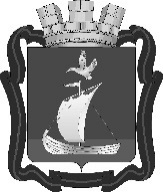 СОВЕТ ДЕПУТАТОВГОРОДСКОГО ПОСЕЛЕНИЯ КАНДАЛАКША КАНДАЛАКШСКОГО РАЙОНАПЯТОГО СОЗЫВАР Е Ш Е Н И Еот 27 сентября 2021 года                                                                                                          № 147 Об утверждении Положения о бюджетном процессе в муниципальном образовании городское поселение Кандалакша Кандалакшского района В соответствии с Бюджетным кодексом Российской Федерации, Федеральным законом от 06.10.2003 № 131-ФЗ «Об общих принципа организации местного самоуправления в Российской Федерации», Уставом муниципального образования городское поселение Кандалакша Кандалакшского районаСовет депутатовгородского поселения Кандалакша Кандалакшского районарешил:1. Утвердить Положение о бюджетном процессе в муниципальном образовании городское поселение Кандалакша Кандалакшского района в новой редакции согласно приложению к настоящему решению.2. Признать утратившим силу решение Совета депутатов городского поселения Кандалакша Кандалакшского района от 27.11.2018 № 495 «Об утверждении Положения о бюджетном процессе в муниципальном образовании городское поселение Кандалакша Кандалакшского района».3. Опубликовать настоящее решение в периодическом печатном издании «Информационный бюллетень администрации муниципального образования Кандалакшский район» и на сайте муниципального образования городское поселение Кандалакша Кандалакшского района.4. Настоящее решение вступает в силу со дня официального опубликования.Глава муниципального образования						   М.С. ПавловПриложениек решению Совета депутатовгородского поселения Кандалакша Кандалакшского районаот 27.09.2021г. № 147Положениео бюджетном процессе в муниципальном образовании городское поселение Кандалакша Кандалакшского районаНастоящее Положение разработано в соответствии с Бюджетным кодексом Российской Федерации, Федеральным законом от 06.10.2003 № 131-ФЗ «Об общих принципа организации местного самоуправления в Российской Федерации», Уставом муниципального образования городское поселение Кандалакша Кандалакшского района, устанавливает основы организации бюджетного процесса в муниципальном образовании городское поселение Кандалакша Кандалакшского района, определяет порядок составления и рассмотрения проекта бюджета муниципального образования городское поселение Кандалакша Кандалакшского района, утверждения и исполнения бюджета муниципального образования городское поселение Кандалакша Кандалакшского района, а также осуществления контроля за его исполнением.По тексту Положения применяются следующие сокращения:- муниципальный район – муниципальное образование Кандалакшский район;- муниципальное образование – муниципальное образование городское поселение Кандалакша Кандалакшского района;- Глава муниципального образования – глава муниципального образования городское поселение Кандалакша Кандалакшского района; - Совет депутатов – Совет депутатов городского поселения Кандалакша Кандалакшского района;- администрация муниципального образования – администрация муниципального образования Кандалакшский район;- финансовый орган – Управление финансов администрации муниципального образования Кандалакшский район;- орган внешнего муниципального финансового контроля – Контрольно-счетный орган муниципального образования Кандалакшский район (в случае передачи осуществления соответствующих полномочий по решению вопросов местного значения муниципального образования муниципальному району) или иной орган внешнего финансового контроля;- районный бюджет – бюджет муниципального образования Кандалакшский район;- бюджет поселения – бюджет муниципального образования городское поселение Кандалакша Кандалакшского района.Глава 1. ОСНОВЫ БЮДЖЕТНОГО ПРОЦЕССА В МУНИЦИПАЛЬНОМ ОБРАЗОВАНИИ, УЧАСТНИКИ БЮДЖЕТНОГО ПРОЦЕССА Статья 1. Организация бюджетного процесса в муниципальном образовании 1. Бюджетный процесс в муниципальном образовании – регламентированная законодательством Российской Федерации, законодательством Мурманской области, нормативными правовыми актами муниципального образования деятельность органов местного самоуправления и иных участников бюджетного процесса в муниципальном образовании по составлению и рассмотрению проекта бюджета поселения, утверждению и исполнению бюджета поселения, контролю за его исполнением, осуществлению бюджетного учета, составлению, внешней проверке, рассмотрению и утверждению бюджетной отчетности.2. Правовую основу бюджетного процесса в муниципальном образовании составляют Бюджетный кодекс Российской Федерации, федеральные законы и иные нормативные правовые акты Российской Федерации, регулирующие бюджетные правоотношения, законы и иные нормативные правовые акты Мурманской области, регулирующие бюджетные правоотношения, нормативные правовые акты муниципального образования, а также настоящее Положение.3. Проект решения Совета депутатов о бюджете поселения, решение о бюджете поселения, годовой отчет об исполнении бюджета поселения, ежеквартальные сведения о ходе исполнения бюджета поселения и о численности муниципальных служащих органов местного самоуправления, работников муниципальных учреждений с указанием фактических расходов на оплату их труда подлежат официальному опубликованию. По проекту бюджета поселения и проекту годового отчета об исполнении бюджета поселения проводятся публичные слушания. Публичные слушания проводятся в порядке, установленном Советом депутатов.Статья 2. Взаимоотношения бюджета поселения и районного бюджетаРегулирование межбюджетных отношений между органами местного самоуправления муниципального образования Кандалакшский район и органами местного самоуправления муниципального образования городское поселение Кандалакша Кандалакшского района производится в соответствии с Бюджетным кодексом Российской Федерации, нормативными правовыми актами Российской Федерации, осуществляющими правовое регулирование в сфере межбюджетных отношений, Законом Мурманской области от 10.12.2007 № 916-01-ЗМО «О межбюджетных отношениях в Мурманской области», иными нормативными правовыми актами Мурманской области и нормативными правовыми актами муниципального образования Кандалакшский район и муниципального образования городское поселение Кандалакша Кандалакшского района.Статья 3. Участники бюджетного процесса в муниципальном образовании Участниками бюджетного процесса в муниципальном образовании являются:1) Глава муниципального образования;2) Совет депутатов;3) администрация муниципального образования;4) финансовый орган;5) орган внешнего муниципального финансового контроля;6) главные администраторы (администраторы) доходов бюджета поселения;7) главные администраторы (администраторы) источников финансирования дефицита бюджета поселения; 8) главные распорядители (распорядители) бюджетных средств;9) получатели бюджетных средств.Статья 4. Бюджетные полномочия Главы муниципального образования В области регулирования бюджетных правоотношений к компетенции Главы муниципального образования относятся:подписание и обнародование решений Совета депутатов о бюджете поселения, решений об исполнении бюджета поселения, других решений, регулирующих бюджетные правоотношения в муниципальном образовании.Статья 5. Бюджетные полномочия Совета депутатов Совет депутатов:1) устанавливает порядок рассмотрения проекта бюджета поселения, утверждения бюджета поселения, осуществления контроля за его исполнением;2) рассматривает проект бюджета поселения, утверждает бюджет поселения;3) рассматривает и утверждает годовой отчет об исполнении бюджета поселения в порядке, установленном настоящим Положением;4) осуществляют контроль в ходе рассмотрения отдельных вопросов исполнения бюджета поселения на своих заседаниях, заседаниях комитетов, комиссий, рабочих групп, в ходе проводимых Советом депутатов слушаний и в связи с депутатскими запросами;5) утверждает состав полномочий, передаваемых из поселения в район, срок их исполнения в соответствии с заключенными соглашениями, а также объем межбюджетных трансфертов, необходимый для осуществления полномочий;6) устанавливает случаи и порядок предоставления иных межбюджетных трансфертов районному бюджету из бюджета поселения, в том числе межбюджетных трансфертов на осуществление части полномочий по решению вопросов местного значения в соответствии с заключенными соглашениями;7) устанавливает случаи и порядок предоставления субсидий юридическим лицам (за исключением субсидий государственным (муниципальным) учреждениям), индивидуальным предпринимателям, а также физическим лицам – производителям товаров, работ, услуг;8) утверждает дополнительные ограничения по муниципальному долгу муниципального образования;9) утверждает верхний предел муниципального внутреннего долга муниципального образования и (или) верхний предел муниципального внешнего долга по состоянию на 1 января года, следующего за очередным финансовым годом и каждым годом планового периода, с указанием в том числе верхнего предела долга по муниципальным гарантиям в валюте Российской Федерации, муниципальным гарантиям в иностранной валюте (при наличии у муниципального образования обязательств по муниципальным гарантиям в иностранной валюте);10) устанавливает порядок формирования и использования бюджетных ассигнований муниципального дорожного фонда;11) утверждает объемы резервного и дорожного фондов, объем расходов на обслуживание муниципального долга;12) устанавливает налоговые льготы по местным налогам, основания и порядок их применения в пределах, которые предусмотрены Налоговым кодексом Российской Федерации;13) осуществляет иные бюджетные полномочия в соответствии с Бюджетным кодексом Российской Федерации, законами и иными нормативными правовыми актами Российской Федерации, законами и иными нормативными правовыми актами Мурманской области и иными нормативными правовыми актами органов местного самоуправления муниципального образования, а также настоящим Положением.Статья 6. Бюджетные полномочия администрации муниципального образования Администрация муниципального образования:1) устанавливает порядок и сроки составления проекта бюджета поселения;2) обеспечивает исполнение бюджета поселения;3) вносит на рассмотрение Совета депутатов проекты решений о бюджете поселения с необходимыми документами и материалами, о внесении изменений в решение Совета депутатов о бюджете поселения, об исполнении бюджета поселения, проекты иных решений Совета депутатов, регулирующих бюджетные правоотношения в муниципальном образовании;4) определяет и утверждает бюджетную, налоговую, долговую политику в муниципальном образовании на текущий финансовый год и на плановый период;5) утверждает и представляет в Совет депутатов отчеты об исполнении бюджета поселения за первый квартал, полугодие и девять месяцев текущего финансового года;6) направляет годовой отчет об исполнении бюджета поселения в Совет депутатов;7) устанавливает порядок осуществления бюджетных полномочий главными администраторами доходов бюджета поселения, являющихся органами местного самоуправления и (или) находящимися в их ведении казенными учреждениями, утверждает перечень главных администраторов доходов бюджета поселения, перечень главных администраторов источников финансирования дефицита бюджета поселения;8) устанавливает порядок формирования и ведения реестра источников доходов бюджета поселения в соответствии с общими требованиями к составу информации, порядку формирования и ведения реестра источников доходов, определенными Правительством Российской Федерации; 9) устанавливает порядок ведения реестра расходных обязательств муниципального образования;10) определяет орган администрации муниципального образования, уполномоченный разрабатывать прогноз социально-экономического развития муниципального образования на период не менее трех лет и на долгосрочный период;11) устанавливает порядок принятия решения о разработке муниципальных программ, их формирования и реализации; 12) устанавливает порядок разработки, утверждения и реализации ведомственных целевых программ;13) разрабатывает и утверждает муниципальные программы и ведомственные целевые программы;14) устанавливает порядок проведения оценки эффективности реализации муниципальных программ;15) устанавливает порядок разработки прогноза социально-экономического развития муниципального образования на период не менее трех лет;16) одобряет прогноз социально-экономического развития муниципального образования одновременно с принятием решения о внесении проекта бюджета поселения в Совет депутатов;17) устанавливает порядок разработки прогноза социально-экономического развития муниципального образования на долгосрочный период; 18) устанавливает порядок разработки и утверждения, период действия, а также требования к составу и содержанию бюджетного прогноза на долгосрочный период с соблюдением требований Бюджетного кодекса Российской Федерации;19) утверждает бюджетный прогноз муниципального образования на долгосрочный период;20) определяет в правовых актах, регулирующих предоставление субсидий юридическим лицам (за исключением субсидий государственным (муниципальным) учреждениям), индивидуальным предпринимателям, а также физическим лицам - производителям товаров, работ, услуг:- категории и (или) критерии отбора юридических лиц (за исключением государственных (муниципальных) учреждений), индивидуальных предпринимателей, физических лиц - производителей товаров, работ, услуг, имеющих право на получение субсидий;- цели, условия и порядки предоставления субсидий;- порядок возврата субсидий в бюджет поселения в случае нарушения условий, установленных при их предоставлении;- случаи и порядок возврата в текущем финансовом году получателем субсидий остатков субсидий, предоставленных в целях финансового обеспечения затрат в связи с производством (реализацией) товаров, выполнением работ, оказанием услуг, не использованных в отчетном финансовом году (за исключением субсидий, предоставленных в пределах суммы, необходимой для оплаты денежных обязательств получателя субсидии, источником финансового обеспечения которых являются указанные субсидии);- положения о проверке главным распорядителем (распорядителем) бюджетных средств, предоставляющим субсидию, и органом муниципального финансового контроля соблюдения условий, целей и порядка предоставления субсидий их получателями.21) устанавливает порядок использования бюджетных ассигнований резервного фонда администрации муниципального образования, предусмотренных в составе бюджета поселения;22) утверждает порядок списания безнадежной к взысканию дебиторской задолженности муниципальных учреждений;23) устанавливает порядок предоставления субсидий бюджетным и автономным учреждениям из бюджета поселения на финансовое обеспечение выполнения ими муниципального задания;24) устанавливает порядок определения объема и условия предоставления субсидий бюджетным и автономным учреждениям на иные цели;25) устанавливает порядок определения объема и предоставления субсидий иным некоммерческим организациям, не являющимся автономными и бюджетными учреждениями, из бюджета поселения;26) устанавливает порядок формирования муниципального задания на оказание муниципальных услуг (выполнение работ) муниципальными учреждениями и финансового обеспечения выполнения муниципального задания муниципальными учреждениями с соблюдением требований Бюджетного кодекса Российской Федерации;27) принимает решения о предоставлении бюджетных инвестиций юридическим лицам, не являющимся государственными или муниципальными учреждениями и государственными или муниципальными унитарными предприятиями, за счет средств бюджета поселения в определяемом ею порядке;28) принимает решения о подготовке и реализации бюджетных инвестиций в форме капитальных вложений в объекты муниципальной собственности муниципального образования за счет средств бюджета поселения в устанавливаемом ею порядке;29) устанавливает условия передачи полномочий муниципального заказчика по заключению и исполнению от имени муниципального образования муниципальных  контрактов от лица  органа местного самоуправления, являющегося муниципальным  заказчиком,  и порядок заключения соглашений о передаче данных полномочий при осуществлении бюджетных инвестиций в объекты муниципальной собственности (за исключением полномочий, связанных с введением в  установленном порядке в эксплуатацию объектов муниципальной собственности) бюджетным и автономным учреждениям, в отношении которых указанный орган осуществляет функции и полномочия учредителя, или муниципальным унитарным предприятиям, в отношении которых указанный орган осуществляет права собственника имущества муниципального образования; 30) принимает решения о предоставлении субсидии муниципальным бюджетным и автономным учреждениям, муниципальным унитарным предприятиям на осуществление этими муниципальными  бюджетными и автономными учреждениями, муниципальными унитарными предприятиями капитальных вложений в объекты капитального строительства муниципальной  собственности муниципального образования или приобретении объектов недвижимого имущества в муниципальную собственность муниципального образования за счет средств  бюджета поселения в  устанавливаемом  ею порядке;31) утверждает порядок принятия решения получателем средств бюджета поселения, предоставляющим субсидию муниципальным бюджетным и автономным учреждениям, муниципальным унитарным предприятиям на осуществление этими муниципальными  бюджетными и автономными учреждениями, муниципальными унитарными предприятиями капитальных вложений в объекты капитального строительства муниципальной  собственности муниципального образования или приобретении объектов недвижимого имущества в муниципальную собственность муниципального образования за счет средств  бюджета поселения, о наличии потребности направления остатка не использованной на начало очередного финансового года субсидии на цели ее предоставления в очередном финансовом году; 32) принимает решения о предоставлении получателям бюджетных средств права заключать соглашения о предоставлении субсидии муниципальным бюджетным и автономным учреждениям, муниципальным унитарным предприятиям на осуществление капитальных вложений в объекты капитального строительства муниципальной собственности муниципального образования на срок реализации соответствующих решений, превышающий срок действия утвержденных получателю бюджетных средств лимитов бюджетных обязательств на предоставление указанных субсидий в устанавливаемом ею порядке; 33) осуществляет управление муниципальным долгом; 34) представляет муниципальное образование в договорах (соглашениях) о получении бюджетных кредитов из областного и районного бюджетов, коммерческих банков, а также в правоотношениях, возникающих в связи с их заключением;35) определяет состав информации (об объеме долговых обязательств муниципального образования по видам этих обязательств, о дате их возникновения и исполнения (прекращения по иным основаниям) полностью или частично, формах обеспечения обязательств, а также иная информация), порядок и срок ее внесения в муниципальную долговую книгу муниципального образования;36) осуществляет муниципальные внутренние заимствования муниципального образования от имени муниципального образования в соответствии с Бюджетным кодексом Российской Федерации и настоящим Положением;37) издает правовой акт о списании с муниципального долга муниципального образования долговых обязательств, выраженных в валюте Российской Федерации;38) предоставляет от имени муниципального образования муниципальные гарантии муниципального образования;39) устанавливает перечень документов, необходимых для предоставления муниципальной гарантии и для заключения договора о предоставлении муниципальной гарантии; 40) устанавливает порядок проведения анализа финансового состояния принципала, проверки достаточности, надежности и ликвидности обеспечения, предоставляемого в соответствии с требованиями Бюджетного кодекса Российской Федерации, при предоставлении муниципальной гарантии, а также мониторинга финансового состояния принципала, контроля за достаточностью, надежностью и ликвидностью предоставленного обеспечения после предоставления муниципальной гарантии;41) устанавливает порядок определения при предоставлении муниципальной гарантии минимального объема (суммы) обеспечения исполнения обязательств принципала по удовлетворению регрессного требования гаранта к принципалу по муниципальной гарантии в зависимости от степени удовлетворительности финансового состояния принципала;42) устанавливает срок проведения замены обеспечения (полной или частичной) либо предоставления дополнительного обеспечения в целях приведения состава и общего объема (суммы) обеспечения в соответствие с установленными требованиями при выявлении недостаточности предоставленного обеспечения исполнения обязательств принципала по удовлетворению регрессного требования гаранта к принципалу или иного несоответствия предоставленного обеспечения требованиям, установленным Бюджетным кодексом Российской Федерации, гражданским законодательством Российской Федерации и (или) нормативным актам администрации муниципального образования (в том числе в случае существенного ухудшения финансового состояния принципала, юридического лица, предоставившего в обеспечение исполнения обязательств принципала по удовлетворению регрессного требования гаранта к принципалу банковскую гарантию или поручительство, уменьшения рыночной стоимости предмета залога);43) предварительно рассматривает проекты решений Совета депутатов об установлении, изменении и прекращении действия налогов, установлении налоговых льгот и основания для их использования, изменении расходных обязательств муниципального образования, другие проекты решений Совета депутатов, предусматривающие расходы, покрываемые за счет средств бюджета поселения и регулирующие бюджетные правоотношения в муниципальном образовании;44) определяет представителей, уполномоченных представлять проекты решений Совета депутатов о бюджете поселения, о внесении изменений в решения Совета депутатов о бюджете поселения, об исполнении бюджета поселения, проекты иных решений Совета депутатов, регулирующих бюджетные правоотношения в муниципальном образовании, при их рассмотрении в Совете депутатов;45) назначает представителей от администрации муниципального образования в согласительную комиссию для рассмотрения разногласий между Советом депутатов и администрацией муниципального образования по проекту решения о бюджете поселения на очередной финансовый год и плановый период;46) осуществляет иные бюджетные полномочия в соответствии с Бюджетным кодексом Российской Федерации, законами и иными нормативными правовыми актами Российской Федерации, законами и иными нормативными правовыми актами Мурманской области, иными нормативными правовыми актами органов местного самоуправления муниципального образования, а также настоящим Положением. Статья 7. Бюджетные полномочия финансового органа Финансовый орган:1) организует составление и составляет проект бюджета поселения, представляет его в администрацию муниципального образования с необходимыми документами и материалами для внесения в Совет депутатов;2) получает необходимые сведения от иных финансовых органов, а также от иных органов государственной власти, органов местного самоуправления в целях своевременного и качественного составления проекта бюджета поселения;3) устанавливает порядок и методику планирования бюджетных ассигнований;4) осуществляет методологическое руководство подготовкой и устанавливает порядок формирования и представления главными распорядителями средств бюджета поселения обоснований бюджетных ассигнований;5) организует исполнение бюджета поселения на основе сводной бюджетной росписи и кассового плана;6) устанавливает порядок составления и ведения сводной бюджетной росписи;7) составляет и ведет сводную бюджетную роспись;8) устанавливает порядок составления и ведения бюджетных росписей главных распорядителей (распорядителей) бюджетных средств, включая внесение изменений в них;9) определяет порядок формирования, утверждения и доведения лимитов бюджетных обязательств до главных распорядителей бюджетных средств в соответствии с общими требованиями, определяемыми бюджетным законодательством Российской Федерации;10) устанавливает порядок составления и ведения кассового плана, а также состав и сроки представления главными распорядителями бюджетных средств, главными администраторами доходов бюджета поселения, главными администраторами источников финансирования дефицита бюджета поселения сведений, необходимых для составления и ведения кассового плана;11) осуществляет составление и ведение кассового плана;12) устанавливает порядок исполнения бюджета поселения по расходам бюджета поселения, в том числе по учету бюджетных и денежных обязательств, санкционированию оплаты денежных обязательств;13) вправе устанавливать при организации исполнения бюджета поселения по расходам случаи и порядок утверждения и доведения до главных распорядителей, распорядителей и получателей бюджетных средств предельного объема оплаты денежных обязательств в соответствующем периоде текущего финансового года (предельные объемы финансирования);14) формирует и ведет реестр расходных обязательств муниципального образования; 15) устанавливает, детализирует бюджетную классификацию и определяет порядок применения бюджетной классификации в части, относящейся к бюджету поселения;16) устанавливает порядок определения перечня и кодов целевых статей расходов районного бюджета, финансовое обеспечение которых осуществляется из бюджета поселения за счет иных межбюджетных трансфертов, имеющих целевое значение;17) утверждает перечень кодов подвидов по видам доходов, главными администраторами которых являются органы местного самоуправления и (или) находящиеся в их ведении казенные учреждения;18) утверждает перечень кодов видов источников финансирования дефицита бюджета поселения, главными администраторами которых являются органы местного самоуправления и (или) находящиеся в их ведении казенные учреждения;19) ведет реестр источников доходов бюджета поселения;20) устанавливает порядок направления финансовому органу публично-правового образования, бюджету которого предоставляются межбюджетные трансферты, уведомлений о предоставлении межбюджетных трансфертов, по форме, установленной Министерством финансов Российской Федерации;21) определяет порядок согласования решения главного администратора средств бюджета поселения о наличии потребности в межбюджетных трансфертах, не использованных в отчетном финансовом году, в целях возвращения в текущем финансовом году в доход бюджета, которому они были ранее предоставлены, для финансового обеспечения расходов бюджета, соответствующих целям предоставления указанных межбюджетных трансфертов, в объеме, не превышающем остатка указанных межбюджетных трансфертов; 22) определяет порядок взыскания в бюджет поселения неиспользованного остатка межбюджетных трансфертов с соблюдением общих требований, установленных Министерством финансов Российской Федерации;23) составляет бюджетную отчетность муниципального образования на основании бюджетной отчетности соответствующих главных администраторов бюджетных средств;24) устанавливает порядок составления бюджетной отчетности и сроки представления в финансовый орган бюджетной отчетности;25) представляет бюджетную отчетность бюджета поселения в Совет депутатов, орган внешнего муниципального финансового контроля и администрацию муниципального образования;26) устанавливает порядок завершения операций по исполнению бюджета поселения в текущем финансовом году;27) устанавливает порядок обеспечения получателей средств бюджета поселения при завершении текущего финансового года наличными деньгами, необходимыми для осуществления их деятельности в нерабочие праздничные дни в Российской Федерации в январе очередного финансового года;28) устанавливает порядок исполнения бюджета поселения по источникам финансирования дефицита бюджета поселения;29) устанавливает порядок санкционирования оплаты денежных обязательств, подлежащих исполнению за счет бюджетных ассигнований по источникам финансирования дефицита бюджета поселения;30) разрабатывает программу муниципальных заимствований муниципального образования, программу муниципальных гарантий муниципального образования;31) осуществляет ведение муниципальной долговой книги муниципального образования;32) обеспечивает передачу информации о долговых обязательствах муниципального образования, отраженных в муниципальной долговой книге, в финансовый орган муниципального образования Кандалакшский район;33) ведет учет выданных гарантий, увеличения муниципального долга по ним, сокращения муниципального долга вследствие исполнения принципалами либо третьими лицами в полном объеме или в какой-либо части обязательств принципалов, обеспеченных гарантиями, прекращения по иным основаниям в полном объеме или в какой-либо части обязательств принципалов, обеспеченных гарантиями, осуществления гарантом платежей по выданным гарантиям, а также в иных случаях, установленных муниципальными гарантиями;  34) осуществляет анализ финансового состояния принципала, проверку достаточности, надежности и ликвидности обеспечения, предоставляемого в соответствии с требованиями Бюджетного кодекса Российской Федерации, при предоставлении муниципальной гарантии, а также мониторинг финансового состояния принципала, контроль за достаточностью, надежностью и ликвидностью предоставленного обеспечения после предоставления муниципальной гарантии; 35) принимает решения о применении бюджетных мер принуждения в соответствии с Бюджетным кодексом Российской Федерации;36) осуществляет управление средствами на едином счете бюджета при кассовом обслуживании исполнения бюджета; 37) исполняет судебные акты по искам к муниципальному образованию в случаях, установленных Бюджетным кодексом Российской Федерации;38) устанавливает формы документов, необходимых для реализации полномочий, установленных настоящей статьей;39) осуществляет иные бюджетные  полномочия в соответствии с Бюджетным кодексом Российской Федерации, законами и иными правовыми актами Российской Федерации, законами и иными правовыми актами Мурманской области, Уставом муниципального образования, иными правовыми актами органов местного самоуправления муниципального образования, а также настоящим Положением.Статья 8. Бюджетные полномочия иных участников бюджетного процесса в муниципальном образовании Бюджетные полномочия иных участников бюджетного процесса в муниципальном образовании определяются в соответствии с Бюджетным кодексом Российской Федерации и иным действующим законодательством.Глава 2. СОСТАВЛЕНИЕ ПРОЕКТА БЮДЖЕТА ПОСЕЛЕНИЯ Статья 9. Общие положения1. Бюджет поселения разрабатывается и утверждается в форме решения Совета депутатов.2. Проект бюджета поселения составляется и утверждается сроком на три года (очередной финансовый год и плановый период).3. Финансовый год соответствует календарному году и длится с 1 января по 31 декабря.4. Решение Совета депутатов о бюджете поселения вступает в силу с 1 января и действует по 31 декабря финансового года, если иное не предусмотрено Бюджетным кодексом Российской Федерации и решением Совета депутатов о бюджете поселения.5. Проект бюджета поселения составляется в порядке, утвержденном администрацией муниципального образования, в соответствии с положениями Бюджетного кодекса Российской Федерации и настоящим Положением.6. Утверждение бюджета поселения обеспечивается решением Совета депутатов до начала финансового года.Статья 10. Расходные обязательства муниципального образования 1. Расходные обязательства муниципального образования –  обусловленные решением Совета депутатов, нормативным правовым актом администрации муниципального образования, договором или соглашением обязанности муниципального образования или действующего  от   его   имени   казенного   учреждения предоставить физическому или юридическому лицу, иному публично-правовому образованию средства бюджета поселения.2. Расходные обязательства муниципального образования возникают в результате:2.1. принятия решений Совета депутатов и (или) иных правовых актов органов местного самоуправления муниципального образования по вопросам местного значения и иным вопросам, которые в соответствии с федеральными законами вправе решать органы местного самоуправления, а также заключения муниципальным образованием (от имени муниципального образования) договоров (соглашений) по данным вопросам;2.2. принятия решений Совета депутатов и (или) иных правовых актов органов местного самоуправления муниципального образования при осуществлении органами местного самоуправления переданных им отдельных государственных полномочий;2.3. заключения от имени муниципального образования договоров (соглашений) муниципальными казенными учреждениями.3. Расходные обязательства муниципального образования, указанные в подпунктах 2.1. и 2.3. пункта 2 настоящей статьи, устанавливаются органами местного самоуправления самостоятельно и исполняются за счет собственных доходов и источников финансирования дефицита бюджета поселения.4. Расходные обязательства муниципального образования, указанные в подпункте 2.2. пункта 2 настоящей статьи, устанавливаются правовыми актами органов местного самоуправления муниципального образования в соответствии с федеральными законами и (или) законами Мурманской области и исполняются за счет и в пределах субвенций из областного бюджета, предоставляемых бюджету поселения в порядке, предусмотренном Бюджетным кодексом Российской Федерации и нормативными правовыми актами Мурманской области.Органы местного самоуправления имеют право дополнительно использовать собственные материальные ресурсы и финансовые средства для осуществления переданных им отдельных государственных полномочий в случаях и порядке, предусмотренных Уставом муниципального образования, с учетом норм, установленных Бюджетным кодексом Российской Федерации.5. Расходные обязательства муниципального образования, подлежащие исполнению в соответствующем финансовом году, являются бюджетными обязательствами.Статья 11. Реестр расходных обязательств муниципального образования 1. Под реестром расходных обязательств муниципального образования понимается используемый при составлении проекта бюджета поселения свод (перечень) законов, иных нормативных правовых актов, правовых актов органов местного самоуправления муниципального образования, обуславливающих публичные нормативные обязательства и (или) правовые основания для иных расходных обязательств с указанием соответствующих положений (статей, частей, пунктов, подпунктов, абзацев) законов и иных нормативных правовых актов, правовых актов органов местного самоуправления с оценкой объемов бюджетных ассигнований, необходимых для исполнения включенных в реестр обязательств.2. Реестр расходных обязательств муниципального образования ведется в порядке, утвержденном администрацией муниципального образования.Статья 12. Органы, осуществляющие составление проекта бюджета поселения 1. Составление проекта бюджета поселения осуществляется администрацией муниципального образования.2. Непосредственное составление проекта бюджета поселения осуществляет финансовый орган.Статья 13. Сведения, необходимые для составления проекта бюджета поселения 1. В целях своевременного и качественного составления проекта бюджета поселения финансовый орган имеет право получать необходимые сведения от иных финансовых органов, а также от иных органов государственной власти, органов местного самоуправления.2. Составление проекта бюджета поселения основывается на:- положениях послания Президента Российской Федерации Федеральному Собранию Российской Федерации, определяющих бюджетную политику (требования к бюджетной политике) в Российской Федерации;- прогнозе социально-экономического развития;- основных направлениях налоговой и бюджетной политики, долговой политики;- бюджетном прогнозе на долгосрочный период (проекте бюджетного прогноза, проекте изменений бюджетного прогноза на долгосрочный период);- государственных программах Мурманской области, муниципальных программах (проектах государственных (муниципальных) программ, проектах изменений указанных программ).Статья 14. Прогноз социально-экономического развития 1. Прогноз социально-экономического развития муниципального образования ежегодно разрабатывается в порядке, утвержденном администрацией муниципального образования.2. Прогноз социально-экономического развития муниципального образования одобряется администрацией муниципального образования одновременно с принятием решения о внесении проекта бюджета поселения в Совет депутатов.3. Прогноз социально-экономического развития муниципального образования на очередной финансовый год и плановый период разрабатывается путем уточнения параметров планового периода и добавления параметров второго года планового периода.В пояснительной записке к прогнозу социально-экономического развития приводится обоснование параметров прогноза, в том числе их сопоставление с ранее утвержденными параметрами, с указанием причин и факторов прогнозируемых изменений.4. Изменение прогноза социально-экономического развития в ходе составления или рассмотрения проекта бюджета муниципального образования влечет за собой изменение основных характеристик проекта бюджета.5. Разработка прогноза социально-экономического развития на очередной финансовый год и плановый период осуществляется отделом экономического развития администрации муниципального образования.Статья 15. Прогноз социально-экономического развития муниципального образования на долгосрочный период1. В целях формирования бюджетного прогноза муниципального образования на долгосрочный период в соответствии с законодательством Российской Федерации разрабатывается прогноз социально-экономического развития муниципального образования на долгосрочный период в порядке, установленном администрацией муниципального образования, в случае если Совет депутатов принял решение о его формировании в соответствии с требованиями Бюджетного кодекса Российской Федерации.2. Разработка прогноза социально-экономического развития муниципального образования на долгосрочный период осуществляется уполномоченным администрацией муниципального образования органом.Статья 16. Прогнозирование доходов бюджета поселения1. Доходы бюджета поселения прогнозируются на основе прогноза социально-экономического развития муниципального образования, действующего на день внесения проекта решения о бюджете в Совет депутатов, а также принятого на указанную дату и вступающего в силу в очередном финансовом году и плановом периоде законодательства о налогах и сборах и бюджетного законодательства Российской Федерации и законодательства Российской Федерации, законов Мурманской области и решений Совета депутатов, устанавливающих неналоговые доходы бюджетов бюджетной системы Российской Федерации.2. Положения решений Совета депутатов, приводящих к изменению общего объема доходов бюджета поселения и принятых после внесения проекта решения о бюджете поселения на рассмотрение в Совет депутатов, учитываются в очередном финансовом году при внесении изменений в бюджет поселения на текущий финансовый год и плановый период в части показателей текущего финансового года.Статья 17. Планирование бюджетных ассигнований1. Планирование бюджетных ассигнований осуществляется в порядке и в соответствии с методикой, утвержденной финансовым органом, с учетом особенностей, установленных статьей 174.2 Бюджетного кодекса Российской Федерации.2. Планирование бюджетных ассигнований осуществляется раздельно по бюджетным ассигнованиям на исполнение действующих и принимаемых обязательств.Статья 18. Бюджетные инвестиции в объекты муниципальной собственностиВ бюджете муниципального образования в рамках муниципальных программ могут предусматриваться бюджетные ассигнования на осуществление бюджетных инвестиций в форме капитальных вложений в объекты муниципальной собственности. Статья 19. Муниципальные программы1. Муниципальные программы утверждаются администрацией муниципального образования.Сроки реализации муниципальных программ определяются администрацией муниципального образования в устанавливаемом ею порядке.Порядок принятия решений о разработке муниципальных программ, их формирования и реализации устанавливается правовыми актами администрации муниципального образования.2. Объем бюджетных ассигнований на финансовое обеспечение реализации муниципальных программ утверждается решением Совета депутатов о бюджете по соответствующей каждой программе целевой статье расходов в соответствии с утвердившим программу правовым актом администрации муниципального образования. Муниципальные программы, предлагаемые к реализации начиная с очередного финансового года, а также изменения в ранее утвержденные муниципальные программы подлежат утверждению в сроки, установленные администрацией муниципального образования.Муниципальные программы подлежат приведению в соответствие с решением Совета депутатов о бюджете не позднее трех месяцев со дня вступления его в силу.3. По каждой муниципальной программе ежегодно проводится оценка эффективности ее реализации. Порядок проведения указанной оценки и ее критерии устанавливаются администрацией муниципального образования.По результатам указанной оценки администрацией муниципального образования может быть принято решение о необходимости прекращения или об изменении начиная с очередного финансового года ранее утвержденной муниципальной программы, в том числе необходимости изменения объема бюджетных ассигнований на финансовое обеспечение реализации муниципальной программы.Статья 20. Ведомственные целевые программыВ бюджете поселения могут предусматриваться бюджетные ассигнования на реализацию ведомственных целевых программ, разработка, утверждение и реализация которых осуществляются в порядке, установленном администрацией муниципального образования.Статья 21. Резервный фонд администрации муниципального образования 1. В расходной части бюджета поселения предусматривается создание резервного фонда администрации муниципального образования.2. Размер резервного фонда администрации муниципального образования устанавливается решением Совета депутатов о бюджете поселения и не может превышать трех процентов утвержденного указанным решением общего объема расходов.3. Средства резервного фонда администрации муниципального образования направляются на финансовое обеспечение непредвиденных расходов, в том числе на проведение аварийно-восстановительных работ и иных мероприятий, связанных с ликвидацией последствий стихийных бедствий и других чрезвычайных ситуаций, а также на иные мероприятия, предусмотренные порядком, указанным в пункте 5 настоящей статьи.4. Бюджетные ассигнования резервного фонда администрации муниципального образования, предусмотренные в составе бюджета поселения, используются по решению администрации муниципального образования.5. Порядок использования бюджетных ассигнований резервного фонда администрации муниципального образования, предусмотренного в составе бюджета поселения, устанавливается администрацией муниципального образования.6. Отчет об использовании бюджетных ассигнований резервного фонда администрации муниципального образования прилагается к годовому отчету об исполнении бюджета поселения.Статья 22. Дорожный фонд муниципального образования Дорожный фонд муниципального образования создается решением Совета депутатов (за исключением решения о бюджете поселения). Объем бюджетных ассигнований муниципального дорожного фонда утверждается решением о бюджете поселения на очередной финансовый год и плановый период. Порядок формирования и использования бюджетных ассигнований муниципального дорожного фонда устанавливается решением Совета депутатов.Бюджетные ассигнования муниципального дорожного фонда, не использованные в текущем финансовом году, направляются на увеличение бюджетных ассигнований муниципального дорожного фонда в очередном финансовом году.Статья 23. Порядок и сроки составления проекта бюджета поселения Порядок и сроки составления проекта бюджета поселения утверждаются администрацией муниципального образования с соблюдением требований, устанавливаемых Бюджетным кодексом Российской Федерации и настоящим Положением.Глава 3. РАССМОТРЕНИЕ И УТВЕРЖДЕНИЕ БЮДЖЕТА ПОСЕЛЕНИЯ Статья 24. Общие положения1. В решении о бюджете поселения должны содержаться основные характеристики бюджета, к которым относятся общий объем доходов бюджета поселения, общий объем расходов, дефицит (профицит) бюджета поселения, а также иные показатели, установленные Бюджетным кодексом Российской Федерации, настоящим Положением.2. Решением о бюджете поселения утверждаются:1) перечень главных администраторов доходов бюджета поселения в случаях, предусмотренных статьей 160.1 Бюджетного кодекса Российской Федерации;2) перечень главных администраторов источников финансирования дефицита бюджета поселения в случаях, предусмотренных статьей 160.2 Бюджетного кодекса Российской Федерации;3) распределение бюджетных ассигнований по разделам, подразделам, целевым статьям, группам видов расходов либо по разделам, подразделам, целевым статьям (муниципальным программам и непрограммным направлениям деятельности), группам видов расходов и (или) по целевым статьям (муниципальным программам и непрограммным направлениям деятельности), группам видов расходов классификации расходов бюджетов на очередной финансовый год и плановый период, а также по разделам и подразделам классификации расходов бюджета поселения в случаях, установленных Бюджетным кодексом Российской Федерации и настоящим Положением;4) ведомственная структура расходов бюджета поселения на очередной финансовый год и плановый период;5) общий объем бюджетных ассигнований, направляемых на исполнение публичных нормативных обязательств;6) объем межбюджетных трансфертов, получаемых из других бюджетов и (или) предоставляемых бюджетам поселений в очередном финансовом году и плановом периоде;7) общий объем условно утверждаемых (утвержденных) расходов на первый год планового периода в объеме не менее 2,5 процента общего объема расходов бюджета поселения (без учета расходов бюджета поселения, предусмотренных за счет межбюджетных трансфертов из других бюджетов бюджетной системы Российской Федерации, имеющих целевое назначение), на второй год планового периода в объеме не менее 5 процентов общего объема расходов бюджета поселения (без учета расходов бюджета поселения, предусмотренных за счет межбюджетных трансфертов из других бюджетов бюджетной системы Российской Федерации, имеющих целевое назначение);8) распределение бюджетных ассигнований бюджета поселения на реализацию муниципальных программ;9) источники финансирования дефицита бюджета поселения на очередной финансовый год и плановый период;10) верхний предел муниципального внутреннего долга и (или) верхний предел муниципального внешнего долга по состоянию на 1 января года, следующего за очередным финансовым годом и каждым годом планового периода, с указанием в том числе верхнего предела долга по муниципальным гарантиям; 11) иные показатели, установленные Бюджетным кодексом Российской Федерации и настоящим Положением.Статья 25. Документы и материалы, представляемые одновременно с проектом бюджета поселения Одновременно с проектом решения Совета депутатов о бюджете поселения в Совет депутатов представляются:1) основные направления бюджетной политики, основные направления налоговой политики и основные направления долговой политики;2) предварительные итоги социально-экономического развития муниципального образования за истекший период текущего финансового года и ожидаемые итоги социально-экономического развития муниципального образования за текущий финансовый год;3) прогноз социально-экономического развития муниципального образования;4) прогноз основных характеристик (общий объем доходов, общий объем расходов, дефицита (профицита)) консолидированного бюджета на очередной финансовый год и плановый период;5) пояснительная записка к проекту бюджета поселения;6) методики (проекты методик) и расчеты распределения межбюджетных трансфертов;7) верхний предел муниципального внутреннего долга и (или) верхний предел муниципального внешнего долга по состоянию на 01 января года, следующего за очередным финансовым годом и каждым годом планового периода;8) оценка ожидаемого исполнения бюджета поселения на текущий финансовый год;9) предложенные Советом депутатов, органом внешнего муниципального финансового контроля проекты бюджетных смет указанных органов, предоставляемые в случае возникновения разногласий с финансовым органом в отношении указанных бюджетных смет;10) реестр источников доходов бюджета поселения;11) паспорта муниципальных программ (проекты изменений в указанные паспорта);12) бюджетный прогноз (проект бюджетного прогноза, проект изменений бюджетного прогноза) муниципального образования на долгосрочный период (за исключением показателей финансового обеспечения муниципальных программ) в случае, если Совет депутатов принял решение о его формировании в соответствии с требованиями Бюджетного Кодекса Российской Федерации;13) иные документы и материалы. В случае, если проект решения Совета депутатов о бюджете поселения не содержит приложение с распределением бюджетных ассигнований по разделам и подразделам классификации расходов бюджетов, приложение с распределением бюджетных ассигнований по разделам и подразделам классификации расходов бюджета включается в состав приложений к пояснительной записке к проекту решения Совета депутатов о бюджете поселения.Статья 26. Внесение проекта решения о бюджете поселения на рассмотрение в Совет депутатов 1. Администрация муниципального образования вносит проект решения Совета депутатов о бюджете поселения на очередной финансовый год и плановый период на рассмотрение Совета депутатов не позднее 15 ноября текущего финансового года.2. Одновременно с проектом бюджета поселения в Совет депутатов представляются документы и материалы в соответствии со статьей 25 настоящего Положения.3. В случае, если в очередном финансовом году и плановом периоде общий объем расходов недостаточен для финансового обеспечения установленных законодательством Российской Федерации, законодательством Мурманской области и нормативными правовыми актами органов местного самоуправления муниципального образования расходных обязательств муниципального образования, администрация муниципального образования вносит в Совет депутатов проекты решений об изменении сроков вступления в силу (приостановления действия) в очередном финансовом году и плановом периоде отдельных положений решений Совета депутатов, не обеспеченных источниками финансирования в очередном финансовом году и (или) плановом периоде.Статья 27. Порядок рассмотрения проекта решения о бюджете поселения 1. В течение суток со дня внесения в Совет депутатов проекта решения о бюджете поселения на очередной финансовый год и плановый период Глава муниципального образования направляет указанный проект в комиссию Совета депутатов по  бюджету, финансам, налогам и экономическому развитию и в орган внешнего муниципального финансового контроля для рассмотрения проекта и внесения замечаний и предложений.2. Проект решения о бюджете поселения на очередной финансовый год и плановый период включается в повестку дня рассмотрения вопросов Совета депутатов, в том числе во внеочередном порядке.3. Ответственной за рассмотрение прогноза социально-экономического развития и проекта решения Совета депутатов о бюджете поселения на очередной финансовый год и плановый период является постоянная комиссия Совета депутатов по бюджету, финансам, налогам и экономическому развитию.4. Постоянная комиссия Совета депутатов по бюджету, финансам, налогам и экономическому развитию после рассмотрения проекта решения Совета депутатов о бюджете поселения и заключения органа внешнего муниципального финансового контроля принимает решение либо о возвращении на доработку администрации муниципального образования, если состав документов и материалов не соответствует требованиям статьи 25 настоящего Положения, либо о направлении указанного проекта бюджета поселения в Совет депутатов на утверждение.В случае необходимости доработанный проект решения со всеми необходимыми документами и материалами должен быть представлен в Совет депутатов в течение 10 дней со дня возвращения его на доработку и рассмотрен Советом депутатов в установленном настоящим Положением порядке.5. Проект решения Совета депутатов о бюджете поселения, вносимый на рассмотрение в Совет депутатов, подлежит опубликованию (обнародованию).6. Не ранее, чем через 15 дней после опубликования (обнародования) проект решения о бюджете поселения выносится на публичные слушания.7. Результаты публичных слушаний подлежат опубликованию в средствах массовой информации.8. Совет депутатов рассматривает проект решения Совета депутатов о бюджете поселения в трех чтениях.9. Право давать комментарии, делать заявления по проекту решения Совета депутатов о бюджете поселения  на очередной финансовый год и плановый период в ходе его рассмотрения в Совете депутатов имеют глава администрации муниципального образования, заместитель главы администрации муниципального образования, курирующий финансовую сферу деятельности, руководитель финансового органа или уполномоченные на то их представители.Статья 28. Рассмотрение в первом чтении проекта решения о бюджете поселения на очередной финансовый год и плановый период1. Совет депутатов рассматривает проект решения Совета депутатов о бюджете поселения на очередной финансовый год и плановый период не позднее, чем через 20 дней со дня внесения администрацией муниципального образования указанного проекта.2. Предметом рассмотрения проекта решения о бюджете поселения на очередной финансовый год и плановый период являются основные характеристики бюджета поселения, к которым относятся:- прогнозируемый в очередном финансовом году и плановом периоде общий объем доходов бюджета поселения;- общий объем расходов бюджета поселения в очередном финансовом году и плановом периоде;- верхний предел муниципального внутреннего долга и (или) верхний предел муниципального внешнего долга по состоянию на 01 января года, следующего за очередным финансовым годом и каждым годом планового периода, с указанием в том числе верхнего предела долга по муниципальным гарантиям;- дефицит (профицит) бюджета поселения на очередной финансовый год и плановый период;- условно утверждаемые расходы на первый год планового периода в объеме не менее 2,5 процента общего объема расходов бюджета поселения (без учета расходов бюджета поселения, предусмотренных за счет межбюджетных трансфертов из других бюджетов бюджетной системы Российской Федерации, имеющих целевое назначение), на второй год планового периода в объеме не менее 5 процентов общего объема расходов бюджета поселения (без учета расходов бюджета поселения, предусмотренных за счет межбюджетных трансфертов из других бюджетов бюджетной системы Российской Федерации, имеющих целевое назначение).3. При рассмотрении в первом чтении  проекта  решения Совета депутатов о бюджете поселения на очередной финансовый  год  и  плановый период Совет депутатов заслушивает доклады представителей администрации муниципального образования,  органа внешнего муниципального финансового контроля, комиссии Совета депутатов по бюджету, финансам, налогам и экономическому развитию и принимает  решение   о   принятии или об отклонении указанного проекта решения. В случае принятия указанного проекта решения в первом чтении утверждаются основные характеристики бюджета поселения, определенные пунктом 2 настоящей статьи.4. При утверждении в первом чтении основных характеристик бюджета поселения Совет депутатов не имеет права увеличивать доходы и дефицит бюджета поселения, если на эти изменения отсутствует положительное заключение администрации муниципального образования. Статья 29. Отклонение в первом чтении проекта решения о бюджете поселения на очередной финансовый год и плановый период1. В случае отклонения в первом чтении проекта решения о бюджете поселения Совет депутатов передает указанный проект в согласительную комиссию для разработки согласованного варианта основных характеристик бюджета поселения.2. Согласительная комиссия формируется на паритетной (равной) основе из представителей Совета депутатов и представителей администрации муниципального образования.3. Решение о создании согласительной комиссии принимается Советом депутатов большинством голосов от числа избранных депутатов и направляется администрации муниципального образования.В решении Совета депутатов указываются:- персональный состав членов согласительной комиссии и ее сопредседатель;- сроки работы согласительной комиссии;- предложение администрации муниципального образования в определенный срок назначить членов и сопредседателя согласительной комиссии от администрации муниципального образования.4. Заседание согласительной комиссии считается правомочным, если на нем присутствует большинство членов комиссии от каждой из сторон. Члены комиссии обязаны присутствовать на ее заседаниях лично. В случае невозможности присутствовать на заседании комиссии член комиссии заблаговременно информирует соответствующего сопредседателя. 5. Решение каждой из сторон считается принятым, если за него проголосовало большинство членов согласительной комиссии от каждой из сторон. Решение принимается открытым голосованием. Вопрос считается согласованным, если за предложенную редакцию принято решение каждой из сторон раздельным голосованием членов комиссии от Совета депутатов и членов комиссии от администрации муниципального образования.Решение, против которого возражает одна из сторон, считается несогласованным.По итогам каждого заседания и по результатам работы комиссии составляется протокол. По окончании работы комиссии утверждается итоговый протокол, где указываются согласованные показатели бюджета поселения и показатели, по которым комиссия не выработала согласованного решения. Один экземпляр итогового протокола направляется в администрацию муниципального образования, после чего администрация муниципального образования вносит на рассмотрение Совета депутатов согласованные основные характеристики бюджета поселения на очередной финансовый год и плановый период. Позиции, по которым стороны не выработали согласованного решения, рассматриваются на внеочередном заседании Совета депутатов.6. По итогам рассмотрения в первом чтении проекта решения о бюджете поселения на очередной финансовый год и плановый период принимается решение Совета депутатов о принятии в первом чтении проекта решения о бюджете поселения на очередной финансовый год и плановый период и об основных характеристиках бюджета поселения на очередной финансовый год и плановый период.Если Совет депутатов не принимает решения по основным характеристикам бюджета поселения по итогам работы согласительной комиссии, проект решения о бюджете поселения считается повторно отклоненным в первом чтении.При повторном отклонении в первом чтении Советом депутатов проекта решения о бюджете поселения Совет депутатов возвращает его в администрацию муниципального образования на доработку.Администрация муниципального образования в течение 7 дней дорабатывает указанный проект с учетом предложений и рекомендаций Совета депутатов и вносит доработанный проект решения на повторное рассмотрение в Совет депутатов в первом чтении.При повторном внесении указанного проекта решения Совет депутатов рассматривает его в первом чтении в течение 5 дней со дня повторного внесения.Статья 30. Рассмотрение во втором чтении проекта решения о бюджете поселения на очередной финансовый год и плановый период1. Совет депутатов рассматривает во втором чтении проект решения о бюджете поселения на очередной финансовый год и плановый период в течение 10 дней со дня принятия указанного проекта решения в первом чтении. 2. Субъекты правотворческой инициативы не позднее 5 дней после принятия в первом чтении проекта решения о бюджете поселения на очередной финансовый год и плановый период направляют в Совет депутатов поправки к показателям, рассматриваемым во втором чтении, в соответствии с установленной формой (прилагается). 3. Поправки, предусматривающие увеличение ассигнований по разделам и подразделам, целевым статьям и группам видов расходов расходной части бюджета поселения, должны сопровождаться поправками, содержащими информацию об источниках их финансирования.Рассмотрение поправок по предмету второго чтения по разделам, подразделам, целевым статьям и группам видов расходов бюджета проводится комиссией Совета депутатов по бюджету, финансам, налогам и экономическому развитию с привлечением специалистов финансового органа. С учетом заключения финансового органа комиссия Совета депутатов по бюджету, финансам, налогам и экономическому развитию принимает решение о принятии или отклонении представленных поправок и вносит их в окончательном варианте на утверждение Советом депутатов. Отклоненные комиссией Совета депутатов по бюджету, финансам, налогам и экономическому развитию поправки на заседание Совета депутатов не выносятся.4. Совет депутатов при рассмотрении во втором чтении проекта решения о бюджете поселения на очередной финансовый год и плановый период рассматривает и утверждает:1) перечень главных администраторов доходов бюджета поселения в случаях, предусмотренных статьей 160.1 Бюджетного кодекса Российской Федерации;2) перечень главных администраторов источников финансирования дефицита бюджета поселения в случаях, предусмотренных статьей 160.2 Бюджетного кодекса Российской Федерации;3) распределение бюджетных ассигнований по разделам, подразделам, целевым статьям, группам видов расходов либо по разделам, подразделам, целевым статьям (муниципальным программам и непрограммным направлениям деятельности), группам видов расходов на очередной финансовый год и плановый период;4) распределение бюджетных ассигнований по целевым статьям (муниципальным программам и непрограммным направлениям деятельности), группам видов расходов, разделам и подразделам классификации расходов бюджетов на очередной финансовый год и плановый период;5) ведомственную структуру расходов бюджета поселения на очередной финансовый год и плановый период (по главным распорядителям бюджетных средств, разделам, подразделам, целевым статьям (муниципальным программам и непрограммным направлениям деятельности), группам видов расходов классификации расходов бюджета поселения);6) распределение бюджетных ассигнований бюджета поселения на реализацию муниципальных программ на очередной финансовый год и плановый период;7) источники финансирования дефицита бюджета поселения на очередной финансовый год и плановый период;8) программу муниципальных заимствований на очередной финансовый год и плановый период;9) программу муниципальных гарантий в валюте Российской Федерации на очередной финансовый год и плановый период;10) текстовые статьи проекта решения о бюджете поселения на очередной финансовый год и плановый период.5. Допускается принятие бюджета поселения одновременно во втором и третьем чтениях.6. В случае принятия Советом депутатов решения о бюджете поселения на очередной финансовый год и плановый период во втором и третьем чтениях, решение Совета депутатов в течение 3 календарных дней направляется Главе муниципального образования для подписания и официального опубликования не позднее 10 дней после его подписания.Статья 31. Рассмотрение в третьем чтении проекта решения о бюджете поселения на очередной финансовый год и плановый период1. Совет депутатов рассматривает в третьем чтении проект решения Совета депутатов о бюджете поселения на очередной финансовый год и плановый период в течение 3 дней со дня принятия указанного   проекта во втором чтении.  2. При  рассмотрении  в третьем чтении проекта решения Совета депутатов о бюджете поселения на очередной финансовый год и плановый период не позднее 3 дней со  дня принятия  указанного проекта  во втором  чтении  допускается   внесение  в  него  отдельных   поправок, редакционных правок, не  затрагивающих показатели бюджета поселения, принятые в первом и во втором чтениях. 3. Поправки к проекту решения Совета депутатов о бюджете поселения на очередной финансовый год и плановый период, затрагивающие показатели бюджета поселения, принятые в первом и во втором чтении, рассмотрению не подлежат. 4. Принятое Советом депутатов решение о бюджете поселения на очередной финансовый год и плановый период в течение 3 календарных дней направляется Главе муниципального образования для подписания и официального опубликования не позднее 10 дней после его подписания.Статья 32. Внесение изменений в решение Совета депутатов о бюджете поселения 1. Администрация муниципального образования вносит в Совет депутатов проекты решений о внесении изменений в решение Совета депутатов о бюджете поселения на текущий финансовый год и плановый период по всем вопросам, являющимся предметом правового регулирования указанного решения.2. Одновременно с проектом указанного решения представляется пояснительная записка с обоснованием предлагаемых изменений в решение о бюджете поселения на текущий финансовый год и плановый период.Статья 33. Рассмотрение и утверждение решения Совета депутатов о внесении изменений в решение о бюджете поселенияПроект решения о внесении изменений в решение Совета депутатов о бюджете поселения на текущий финансовый год и плановый период рассматривается Советом депутатов на заседаниях, в том числе и во внеочередном порядке.Статья 34. Временное управление бюджетом поселения1. В случае если решение Совета депутатов о бюджете поселения не вступило в силу с начала текущего финансового года:- финансовый орган правомочен ежемесячно доводить до главных распорядителей бюджетных средств бюджетные ассигнования и лимиты бюджетных обязательств в размере, не превышающем одной двенадцатой части бюджетных ассигнований и лимитов бюджетных обязательств в отчетном финансовом году;- иные показатели, определяемые решением о бюджете поселения, применяются в размерах и порядке, которые были установлены решением о бюджете на отчетный финансовый год;- порядок предоставления межбюджетных трансфертов районному бюджету сохраняется в виде, определенном на отчетный финансовый год.2. Если решение Совета депутатов о бюджете поселения не вступило в силу через три месяца после начала текущего финансового года, финансовый орган организует исполнение бюджета поселения  при соблюдении условий, определенных пунктом 1 настоящей статьи.При этом финансовый орган не имеет права:- доводить лимиты бюджетных обязательств и бюджетные ассигнования на бюджетные инвестиции и субсидии юридическим и физическим лицам, установленные Бюджетным кодексом Российской Федерации;- предоставлять бюджетные кредиты;- осуществлять заимствования в размере более одной восьмой объема заимствований отчетного финансового года в расчете на квартал;- формировать резервные фонды.3. Указанные в пунктах 1 и 2 настоящей статьи ограничения не распространяются на расходы, связанные с выполнением публичных нормативных обязательств, обслуживанием и погашением муниципального долга.Статья 35. Внесение изменений в решение о бюджете поселения по окончании периода временного управления бюджетом поселения1. Если решение о бюджете поселения вступает в силу после начала текущего финансового года и исполнение бюджета поселения до дня вступления в силу указанного решения осуществляется в соответствии со статьей 34 настоящего Положения, в течение одного месяца со дня вступления в силу решения о бюджете поселения администрация муниципального образования представляет на рассмотрение и утверждение Советом депутатов проект решения о внесении изменений в решение о бюджете поселения, уточняющего показатели бюджета поселения с учетом исполнения бюджета поселения за период временного управления бюджетом поселения.2. Указанный проект решения рассматривается и утверждается Советом депутатов в срок, не превышающий 15 дней со дня его представления.Глава 4. ИСПОЛНЕНИЕ БЮДЖЕТА МУНИЦИПАЛЬНОГО ОБРАЗОВАНИЯ ГОРОДСКОЕ ПОСЕЛЕНИЕ КАНДАЛАКША КАНДАЛАКШСКОГО РАЙОНА Статья 36. Исполнение бюджета поселения 1. Исполнение бюджета поселения обеспечивается администрацией муниципального образования.Организация исполнения бюджета поселения возлагается на финансовый орган.2. Исполнение бюджета поселения организуется на основе сводной бюджетной росписи и кассового плана.3. Бюджет поселения исполняется на основе единства кассы и подведомственности расходов.4. Исполнение бюджета поселения по доходам осуществляется в соответствии с требованиями Бюджетного кодекса Российской Федерации.5. Исполнение бюджета поселения по расходам осуществляется в порядке, утвержденном финансовым органом, с соблюдением требований Бюджетного кодекса Российской Федерации.6. Исполнение бюджета поселения по источникам финансирования дефицита бюджета поселения осуществляется главным администратором источников финансирования дефицита бюджета поселения  в соответствии со сводной бюджетной росписью в порядке, утвержденном финансовым органом в соответствии с положениями Бюджетного кодекса Российской Федерации.Санкционирование оплаты денежных обязательств, подлежащих исполнению за счет бюджетных ассигнований по источникам финансирования дефицита бюджета поселения, осуществляется в порядке, утвержденном финансовым органом. 7. В случае и порядке, установленных финансовым органом, при организации исполнения бюджета поселения по расходам может предусматриваться утверждение и доведение до главных распорядителей, распорядителей и получателей бюджетных средств предельного объема оплаты денежных обязательств в соответствующем периоде текущего финансового года (предельные объемы финансирования).8. Доходы, фактически полученные при исполнении бюджета поселения сверх утвержденного решением Совета депутатов о бюджете поселения общего объема доходов, могут направляться финансовым органом без внесения изменений в решение о бюджете на текущий финансовый год и плановый период на замещение муниципальных заимствований, погашение муниципального долга, а также на исполнение публичных нормативных обязательств муниципального образования в случае недостаточности предусмотренных на их исполнение бюджетных ассигнований в размере, предусмотренном Бюджетным кодексом Российской Федерации.9. Субсидии, субвенции, иные межбюджетные трансферты, имеющие целевое назначение (в случае получения уведомления об их предоставлении), в том числе поступающие в бюджет в порядке, установленном Бюджетным кодексом Российской Федерации, а также безвозмездные поступления от физических и юридических лиц, фактически полученные при исполнении бюджета поселения сверх утвержденных решением о бюджете доходов, направляются на увеличение расходов бюджета поселения, соответствующих целям предоставления указанных средств, с внесением изменений в сводную бюджетную роспись без внесения изменений в решение о бюджете поселения на текущий финансовый год и плановый период. Статья 37. Сводная бюджетная роспись1. Порядок составления и ведения сводной бюджетной росписи утверждается финансовым органом.Утверждение сводной бюджетной росписи и внесение изменений в нее осуществляется руководителем финансового органа.2. В случае принятия решения о внесении изменений в решение Совета депутатов о бюджете поселения руководитель финансового органа утверждает соответствующие изменения в сводную бюджетную роспись.3. В ходе исполнения бюджета поселения показатели сводной бюджетной росписи могут быть изменены в соответствии с решениями руководителя финансового органа без внесения изменений в решение Совета депутатов о бюджете поселения в случаях, установленных Бюджетным кодексом Российской Федерации.4. Положения об установлении дополнительных оснований для внесения изменений в сводную бюджетную роспись без внесения изменений в решение о бюджете поселения в соответствии с решениями руководителя финансового органа предусматриваются решением Совета депутатов о бюджете поселения на текущий финансовый год и плановый период.Статья 38. Кассовый план1. Под кассовым планом понимается прогноз кассовых поступлений в бюджет поселения и перечислений из бюджета поселения в текущем финансовом году в целях определения прогнозного состояния единого счета бюджета поселения, включая временный кассовый разрыв и объем временно свободных средств.2. Финансовый орган устанавливает порядок составления и ведения кассового плана, а также состав и сроки представления главными распорядителями бюджетных средств, главными администраторами доходов бюджета поселения, главными администраторами источников финансирования дефицита бюджета поселения сведений, необходимых для составления и ведения кассового плана.Прогноз перечислений из бюджета поселения по оплате муниципальных контрактов, иных договоров формируется с учетом определенных при планировании закупок товаров, работ, услуг для обеспечения муниципальных нужд сроков и объемов оплаты денежных обязательств по заключаемым муниципальным контрактам, иным договорам.Составление и ведение кассового плана осуществляется финансовым органом.Статья 39. Бюджетная роспись1. Порядок составления и ведения бюджетных росписей главных распорядителей (распорядителей) бюджетных средств, включая внесение изменений в них, утверждается финансовым органом.2. Бюджетные росписи главных распорядителей бюджетных средств составляются в соответствии с бюджетными ассигнованиями, утвержденными сводной бюджетной росписью, и утвержденными финансовым органом лимитами бюджетных обязательств.3. Бюджетные росписи распорядителей бюджетных средств составляются в соответствии с бюджетными ассигнованиями и доведенными им лимитами бюджетных обязательств.Статья 40. Лицевые счета  Учет операций со средствами бюджета поселения производится на лицевых счетах, открываемым к соответствующим видам казначейских счетов, определенных Бюджетным кодексом Российской Федерации, в порядке, установленном действующим законодательством.Статья 41. Завершение текущего финансового года1. Операции по исполнению бюджета поселения завершаются 31 декабря текущего финансового года, за исключением операций, предусмотренных пунктом 2 статьи 242 Бюджетного кодекса Российской Федерацией.Завершение операций по исполнению бюджета поселения в текущем финансовом году осуществляется в порядке, установленном финансовым органом в соответствии с требованиями Бюджетного кодекса Российской Федерацией.2. Бюджетные ассигнования, лимиты бюджетных обязательств текущего финансового года прекращают свое действие 31 декабря.3. Не использованные получателями бюджетных средств остатки бюджетных средств, находящиеся не на едином счете бюджета, не позднее двух последних рабочих дней текущего финансового года подлежат перечислению получателями бюджетных средств на единый счет бюджета.4. Не использованные по состоянию на 1 января текущего финансового года межбюджетные трансферты, полученные бюджетом поселения в форме субсидий, субвенций и иных межбюджетных трансфертов, имеющих целевое назначение, подлежат возврату в доход бюджета, из которого они были ранее предоставлены, в течение первых 15 рабочих дней текущего финансового года.Не использованные по состоянию на 1 января текущего финансового года межбюджетные трансферты, полученные из бюджета поселения районным бюджетом в форме иных межбюджетных трансфертов, имеющих целевое назначение, подлежат возврату в доход бюджета поселения в течение первых 15 рабочих дней текущего финансового года.Принятие главным администратором средств бюджета поселения решения о наличии (об отсутствии) потребности в межбюджетных трансфертах, предоставленных районному бюджету в форме иных межбюджетных трансфертов, имеющих целевое назначение, не использованных в отчетном финансовом году, а также их возврат в районный бюджет при принятии решения о наличии в них потребности осуществляются не позднее 30 рабочих дней со дня поступления указанных средств в бюджет поселения в соответствии с отчетом о расходах районного бюджета, источником финансового обеспечения которых являются указанные межбюджетные трансферты, сформированным и представленным в порядке, установленном главным администратором средств бюджета поселения.В соответствии с решением главного администратора средств бюджета поселения о наличии потребности в межбюджетных трансфертах, полученных из бюджета поселения районным бюджетом в форме иных межбюджетных трансфертов, имеющих целевое назначение, не использованных в отчетном финансовом году, согласованным с финансовым органом, в определяемом им порядке, средства в объеме, не превышающем остатка указанных межбюджетных трансфертов, могут быть возвращены в текущем финансовом году в доход районного бюджета для финансового обеспечения расходов районного бюджета, соответствующих целям предоставления указанных межбюджетных трансфертов.Порядок принятия решений, предусмотренных абзацем четвертым настоящего пункта, устанавливается нормативными правовыми актами администрации муниципального образования, регулирующими порядок возврата межбюджетных трансфертов.В случае, если неиспользованный остаток межбюджетных трансфертов, полученных районным бюджетом в форме иных межбюджетных трансфертов, имеющих целевое назначение, не перечислен в доход бюджета поселения, указанные средства подлежат взысканию в доход бюджета поселения в порядке, определяемом финансовым органом с соблюдением общих требований, установленных Министерством финансов Российской Федерации.5. Финансовый орган утверждает порядок обеспечения получателей бюджетных средств при завершении текущего финансового года наличными деньгами, необходимыми для осуществления их деятельности в нерабочие праздничные дни в Российской Федерации в январе очередного финансового года.Глава 5. СОСТАВЛЕНИЕ, ВНЕШНЯЯ ПРОВЕРКА, РАССМОТРЕНИЕИ УТВЕРЖДЕНИЕ БЮДЖЕТНОЙ ОТЧЕТНОСТИСтатья 42. Составление бюджетной отчетности1. Главные администраторы бюджетных средств составляют бюджетную отчетность на основании представленной им бюджетной отчетности подведомственными получателями (распорядителями) бюджетных средств, администраторами доходов бюджета поселения, администраторами источников финансирования дефицита бюджета поселения.Главные администраторы средств бюджета поселения представляют бюджетную отчетность в финансовый орган в установленный им срок.Бюджетная отчетность муниципального образования составляется финансовым органом на основании бюджетной отчетности главных администраторов бюджетных средств бюджета поселения.2. Бюджетная отчетность муниципального образования является годовой. Отчет об исполнении бюджета поселения является ежеквартальным.3. Отчеты об исполнении бюджета поселения за первый квартал, полугодие и девять месяцев текущего финансового года составляются финансовым органом, утверждаются администрацией муниципального образования и направляются в Совет депутатов.Отчет об исполнении бюджета поселения содержит данные об исполнении бюджета по доходам, расходам и источникам финансирования дефицита бюджета поселения в соответствии с бюджетной классификацией Российской Федерации.4. Годовой отчет об исполнении бюджета поселения подлежит рассмотрению Советом депутатов и утверждению его решением.5. Отчеты об использовании бюджетных ассигнований резервного фонда администрации муниципального образования, дорожного фонда муниципального образования прилагаются к годовому отчету об исполнении бюджета поселения.Статья 43. Внешняя проверка годового отчета об исполнении бюджета поселения 1. Годовой отчет об исполнении бюджета поселения до его рассмотрения в Совете депутатов подлежит внешней проверке, которая включает внешнюю проверку бюджетной отчетности главных администраторов бюджетных средств и подготовку заключения на годовой отчет об исполнении бюджета поселения.2. Внешняя проверка годового отчета об исполнении бюджета поселения осуществляется органом внешнего муниципального финансового контроля.3. Администрация муниципального образования представляет отчет об исполнении бюджета поселения для подготовки заключения на него не позднее 1 апреля текущего года. Подготовка заключения на годовой отчет об исполнении бюджета поселения проводится в срок, не превышающий один месяц.4. Орган внешнего муниципального финансового контроля  готовит заключение на отчет об исполнении бюджета поселения с учетом данных внешней проверки годовой бюджетной отчетности главных администраторов бюджетных средств и  представляет его в Совет депутатов с одновременным направлением в администрацию муниципального образования.Статья 44. Представление, рассмотрение и утверждение годового отчета об исполнении бюджета поселения Советом депутатов 1. Годовой отчет об исполнении бюджета поселения представляется администрацией муниципального образования в Совет депутатов не позднее 1 мая текущего года с учетом требований Бюджетного кодекса Российской Федерации в объеме:- отчет об исполнении бюджета поселения;- баланс исполнения бюджета поселения;- отчет о финансовых результатах деятельности;- отчет о движении денежных средств;- пояснительная записка, содержащая анализ исполнения бюджета поселения и бюджетной отчетности;- сведения о выполнении муниципального задания и (или) иных результатах использования бюджетных ассигнований;- отчет об использовании средств резервного фонда администрации;- отчет об использовании средств муниципального дорожного фонда;- проект решения Совета депутатов об исполнении бюджета поселения за отчетный финансовый год.2. По результатам рассмотрения годового отчета об исполнении бюджета поселения Совет депутатов принимает решение об утверждении либо отклонении решения Совета депутатов об исполнении бюджета поселения.В случае отклонения Советом депутатов решения об исполнении бюджета поселения он возвращается для устранения фактов недостоверного или неполного отражения данных и повторного представления в срок, не превышающий месяц.Статья 45. Решение Совета депутатов об исполнении бюджета поселения 1. Решением Совета депутатов об исполнении бюджета поселения утверждается отчет об исполнении бюджета поселения за отчетный финансовый год с указанием общего объема доходов, расходов и дефицита (профицита) бюджета поселения.2. Отдельными приложениями к решению Совета депутатов об исполнении бюджета поселения за отчетный финансовый год утверждаются показатели:- доходов бюджета поселения по кодам классификации доходов бюджетов;- расходов бюджета поселения по ведомственной структуре расходов бюджета;- расходов бюджета поселения по разделам, подразделам классификации расходов;- источников финансирования дефицита бюджета поселения по кодам классификации источников финансирования дефицита бюджета.Глава 6. МУНИЦИПАЛЬНЫЙ ДОЛГ МУНИЦИПАЛЬНОГО ОБРАЗОВАНИЯСтатья 46. Управление муниципальным долгом муниципального образования 1. Управление муниципальным долгом муниципального образования осуществляется администрацией муниципального образования в соответствии с Бюджетным кодексом Российской Федерации, Уставом муниципального образования и настоящим Положением.2. Право осуществления муниципальных внутренних заимствований от имени муниципального образования в соответствии с Бюджетным кодексом Российской Федерации, Уставом муниципального образования и настоящим Положением принадлежит администрации муниципального образования.3. Совет депутатов вправе в рамках управления долгом муниципального образования утвердить дополнительные ограничения по муниципальному долгу.4. Учет и регистрация муниципальных долговых обязательств муниципального образования осуществляются в муниципальной долговой книге муниципального образования.Статья 47. Порядок и условия предоставления муниципальных гарантий муниципального образования1. Предоставление муниципальных гарантий муниципального образования осуществляется администрацией муниципального образования на основании решения Совета депутатов о бюджете поселения на очередной финансовый год и плановый период, правового акта администрации муниципального образования, а также договора о предоставлении муниципальной гарантии муниципального образования при выполнении условий, установленных Бюджетным кодексом Российской Федерации.2. Муниципальные гарантии муниципального образования предоставляются в пределах общей суммы предоставляемых гарантий, указанной в решении Совета депутатов о бюджете поселения на очередной финансовый год и плановый период.Предоставление муниципальной гарантии, а также заключение договора о предоставлении муниципальной гарантии осуществляется после представления принципалом и (или) бенефициаром в администрацию муниципального образования, либо агенту, привлеченному в соответствии с пунктом 5 статьи 115.2 Бюджетного кодекса Российской Федерации, полного комплекта документов согласно перечню, устанавливаемому администрацией муниципального образования.3. Анализ финансового состояния принципала, проверка достаточности, надежности и ликвидности обеспечения, предоставляемого в соответствии с Бюджетным кодексом Российской Федерации, при предоставлении муниципальной гарантии, а также мониторинг финансового состояния принципала, контроль за достаточностью, надежностью и ликвидностью предоставленного обеспечения после предоставления муниципальной гарантии осуществляется в соответствии с правовыми актами администрации муниципального образования финансовым органом либо агентом, привлеченным в соответствии с пунктом 5 статьи 115.2 Бюджетного кодекса Российской Федерации.4. Решением Совета депутатов о бюджете поселения на очередной финансовый год и плановый период должны быть предусмотрены бюджетные ассигнования на возможное исполнение выданных муниципальных гарантий. Общий объем бюджетных ассигнований, которые должны быть предусмотрены на исполнение муниципальных гарантий по возможным гарантийным случаям, указывается в текстовых статьях решения Совета депутатов о бюджете поселения на очередной финансовый год и плановый период.5. Администрация муниципального образования заключает договоры о предоставлении муниципальных гарантий, об обеспечении исполнения принципалом его возможных будущих обязательств по возмещению гаранту в порядке регресса сумм, уплаченных гарантом во исполнение (частичное исполнение) обязательств по гарантии, и выдает муниципальные гарантии.6. Обязательства, вытекающие из муниципальной гарантии, включаются в состав муниципального долга.Предоставление и исполнение муниципальной гарантии подлежит отражению в муниципальной долговой книге.7. Финансовый орган ведет учет выданных гарантий, увеличения муниципального долга по ним, сокращения муниципального долга вследствие исполнения принципалами либо третьими лицами в полном объеме или в какой-либо части обязательств принципалов, обеспеченных гарантиями, прекращения по иным основаниям в полном объеме или в какой-либо части обязательств принципалов, обеспеченных гарантиями, осуществления гарантом платежей по выданным гарантиям, а также в иных случаях, установленных муниципальными гарантиями.8. Муниципальные гарантии не предоставляются для обеспечения исполнения обязательств хозяйственных товариществ, хозяйственных партнерств, производственных кооперативов, муниципальных унитарных предприятий (за исключением муниципальных унитарных предприятий, имущество которых принадлежит им на праве хозяйственного ведения и находится в муниципальной собственности муниципального образования), некоммерческих организаций, крестьянских (фермерских) хозяйств, индивидуальных предпринимателей и физических лиц.Статья 48. Муниципальная долговая книга 1. Ведение муниципальной долговой книги осуществляется финансовым органом.2. В муниципальную долговую книгу вносятся сведения об объеме долговых обязательств муниципального образования по видам этих обязательств, о дате их возникновения и исполнения (прекращения по иным основаниям) полностью или частично, формах обеспечения обязательств, а также другая информация, состав которой, порядок и срок внесения в муниципальную долговую книгу устанавливаются администрацией муниципального образования с учетом требований, определенных Бюджетным кодексом Российской Федерации.В муниципальной долговой книге муниципального образования, в том числе учитывается информация о просроченной задолженности по исполнению муниципальных долговых обязательств.Статья 49. Объем муниципального долга и объем расходов на обслуживание муниципального долга 1. Решением Совета депутатов о бюджете поселения устанавливаются верхние пределы муниципального внутреннего долга, муниципального внешнего долга (при наличии у муниципального образования обязательств в иностранной валюте) по состоянию на 1 января года, следующего за очередным финансовым годом и каждым годом планового периода (по состоянию на 1 января года, следующего за очередным финансовым годом), с указанием в том числе верхнего предела долга по муниципальным гарантиям в валюте Российской Федерации, муниципальным гарантиям в иностранной валюте (при наличии у муниципального образования обязательств по муниципальным гарантиям в иностранной валюте).Верхние пределы муниципального внутреннего долга, муниципального внешнего долга (при наличии у муниципального образования обязательств в иностранной валюте) устанавливаются при соблюдении ограничений, установленных Бюджетным Кодексом Российской Федерации. Объем муниципального долга не должен превышать ограничения, установленные Бюджетным Кодексом Российской Федерации.2. Объем расходов на обслуживание муниципального долга муниципального образования в очередном финансовом году и плановом периоде, утвержденный решением Совета депутатов о бюджете поселения на очередной финансовый год и плановый период, по данным отчета об исполнении бюджета поселения за отчетный финансовый год не должен превышать 15 процентов объема расходов бюджета поселения, за исключением объема расходов, которые осуществляются за счет субвенций, предоставляемых из областного бюджета.Глава 7. МУНИЦИПАЛЬНЫЙ ФИНАНСОВЫЙ КОНТРОЛЬСтатья 50. Виды муниципального финансового контроля, органы, осуществляющие муниципальный финансовый контроль1. Муниципальный финансовый контроль осуществляется в целях обеспечения соблюдения положений правовых актов, регулирующих бюджетные правоотношения, правовых актов, обусловливающих публичные нормативные обязательства и обязательства по иным выплатам физическим лицам из бюджета поселения, а также соблюдения условий муниципальных контрактов, договоров (соглашений) о предоставлении средств из бюджета поселения.Муниципальный финансовый контроль подразделяется на внешний и внутренний, предварительный и последующий.2. Внешний муниципальный финансовый контроль является контрольной деятельностью контрольно-счетного органа муниципального образования.3. Внутренний муниципальный финансовый контроль является контрольной деятельностью Федерального казначейства, уполномоченного органа администрации муниципального образования.4. Предварительный контроль осуществляется в целях предупреждения и пресечения бюджетных нарушений в процессе исполнения бюджета поселения.5. Последующий контроль осуществляется по результатам исполнения бюджета поселения в целях установления законности его исполнения, достоверности учета и отчетности.Статья 51. Ответственность за бюджетные нарушенияОтветственность за бюджетные нарушения в муниципальном образовании наступает по основаниям и в формах, предусмотренных Бюджетным кодексом Российской Федерации, федеральными законами и законами Мурманской области, правовыми актами органов местного самоуправления муниципального образования. Глава 8. ЗАКЛЮЧИТЕЛЬНЫЕ ПОЛОЖЕНИЯСтатья 52. Заключительные положения1. Настоящее Положение применяется в части, не противоречащей действующему законодательству.2. В случае возникновения противоречий настоящего Положения действующему законодательству применяются нормы действующего законодательства.3. Предоставление документов и материалов в электронном виде, предусмотренное настоящим Положением, осуществляется в соответствии с соглашениями, заключаемыми между участниками бюджетного процесса. ___________________Приложениек Положению о бюджетном процессев муниципальном образованиигородское поселение КандалакшаКандалакшского районаот____________ № _________ПОПРАВКИК ПРОЕКТУ РЕШЕНИЯ СОВЕТА ДЕПУТАТОВ «О БЮДЖЕТЕ МУНИЦИПАЛЬНОГО ОБРАЗОВАНИЯ ГОРОДСКОЕ ПОСЕЛЕНИЕ КАНДАЛАКША КАНДАЛАКШСКОГО РАЙОНА НА 20__ ГОД И ПЛАНОВЫЙ ПЕРИОД 20__И 20__ГОДОВ»____________________(дата)К текстовой части:К распределению бюджетных ассигнований по разделам, подразделам целевым статьям и группам видов расходов бюджета поселения:Примечание. Поправки, предусматривающие уменьшение доходов бюджета поселения по видам доходов, должны сопровождаться соответствующими поправками, содержащими другие источники увеличения доходной части бюджета поселения.Поправки, предусматривающие увеличение ассигнований расходной части бюджета поселения, должны сопровождаться поправками, содержащими источники их финансирования.№ 
п/пГлава, 
статья,
часть, 
пункт, 
абзацТекст, к  
которому  
предлагается
поправкаАвтор  
поправкиСодержание
поправкиНовая редакция 
текста решения с
учетом принятой 
поправкиN
п/праздел, подраздел, целевая статья, вид расходовНаименование расхода, к которому 
предлагается поправкаАвтор 
поправкиСодержание
поправки (измененная сумма)Источник финансирования поправки (при увеличении суммы) – раздел, подраздел, целевая статья, вид, наименование расходов123456